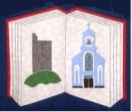 Scoil MháirtínPrincipal: Helen LeddyRoll Number: 20204ETel:   025-68990Email:  kilworthnationalschool@gmail.comApplication form for use of school premisesAs outlined in the Terms and Conditions for the use of school premises, cost is €30 per hour and €100 for a full day.   Cheques to be made payable to Scoil Mháirtín or bank transfer, details available from school secretary.Applicant/organization name:Contact phone number:Date:Time required:Number of hours required: